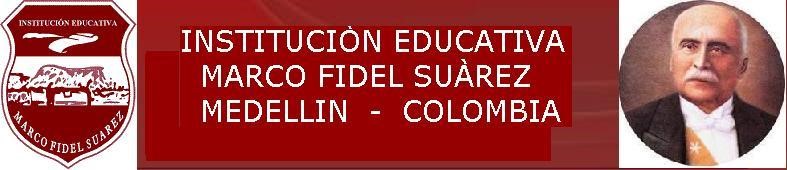 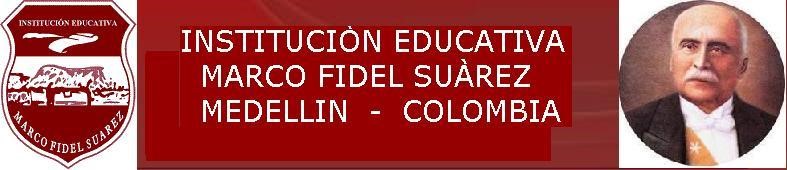 AREA: 		ÉTICA Y VALORES CICLO:		2PERÍODO: 	1GRADO: 		CUARTO OBJETIVO DEL GRADO:   Reconocer y valorar la vida de todo ser vivo como principio fundamental para la creación de personas autónomas y libres.AREA: 		ÉTICA Y VALORES CICLO:		2PERÍODO: 	2GRADO: 		CUARTO OBJETIVO DEL GRADO:   Reconocer y valorar la vida de todo ser vivo como principio fundamental para la creación de personas autónomas y libres.AREA: 		ÉTICA Y VALORES CICLO:		2PERÍODO: 	3GRADO: 		CUARTO OBJETIVO DEL GRADO:   Reconocer y valorar la vida de todo ser vivo como principio fundamental para la creación de personas autónomas y libres.AREA: 		ÉTICA Y VALORES CICLO:		2PERÍODO: 	4GRADO: 		CUARTO OBJETIVO DEL GRADO:   Reconocer y valorar la vida de todo ser vivo como principio fundamental para la creación de personas autónomas y libres.DERECHOS BÁSICOS DE APRENDIZAJEReconoce en  la  convivencia social la  base fundamental que favorece la dignidad humana, el respeto y el disfrute de las diferencias.Reconoce el  papel que tienen el diálogo, la participación, la cooperación y la reciprocidad en la convivencia cotidiana.Participa en la construcción de normas que contribuyen a mejorar las relaciones con los demás. Reconoce  una normatividad de tipo universal compartida por todos, que posibilite la vida en común y el respeto.MATRIZ DE REFERENCIACOMPONENTE PRAGMÁTICODa cuenta de las estrategias discursivas pertinentes y adecuadas al propósito de producción de un texto, en una situación de comunicación particular.Prevé el propósito o las intenciones que debe cumplir un texto, atendiendo a las necesidades de la producción textual en un contexto comunicativo particular.Reconoce elementos implícitos de la situación comunicativa del texto.COMPONENTE SEMÁNTICO Comprende los mecanismos de uso y control que permiten regular el desarrollo de un tema en un texto, dada la situación de comunicación particular.Selecciona líneas de consulta atendiendo a las características del tema y el propósito del escrito.Recupera información explícita en el contenido del texto.Recupera información implícita en el contenido del texto.Relaciona textos y moviliza saberes previos para ampliar referentes y contenidos ideológicos.COMPONENTE SINTÁCTICOPrevé el plan textual, organización de ideas, tipo textual y estrategias discursivas atendiendo a las necesidades de la producción, en un contexto comunicativo particular.PERIODOS1EJES CURRICULARES  O PREGUNTAS PROBLEMATIZADORA¿Por qué es importante defender cualquier forma de vida como principio fundamental de la existencia?Autonomía e iniciativa personal, pensamiento moral y ético.Ser social y ciudadanía. Formación  como persona que trasciende hacia el arte del buen vivir. Formación  en el pensamiento moral y ético. EJES CURRICULARES  O PREGUNTAS PROBLEMATIZADORA¿Por qué es importante defender cualquier forma de vida como principio fundamental de la existencia?Autonomía e iniciativa personal, pensamiento moral y ético.Ser social y ciudadanía. Formación  como persona que trasciende hacia el arte del buen vivir. Formación  en el pensamiento moral y ético. EJES CURRICULARES  O PREGUNTAS PROBLEMATIZADORA¿Por qué es importante defender cualquier forma de vida como principio fundamental de la existencia?Autonomía e iniciativa personal, pensamiento moral y ético.Ser social y ciudadanía. Formación  como persona que trasciende hacia el arte del buen vivir. Formación  en el pensamiento moral y ético. EJES CURRICULARES  O PREGUNTAS PROBLEMATIZADORA¿Por qué es importante defender cualquier forma de vida como principio fundamental de la existencia?Autonomía e iniciativa personal, pensamiento moral y ético.Ser social y ciudadanía. Formación  como persona que trasciende hacia el arte del buen vivir. Formación  en el pensamiento moral y ético. EJES CURRICULARES  O PREGUNTAS PROBLEMATIZADORA¿Por qué es importante defender cualquier forma de vida como principio fundamental de la existencia?Autonomía e iniciativa personal, pensamiento moral y ético.Ser social y ciudadanía. Formación  como persona que trasciende hacia el arte del buen vivir. Formación  en el pensamiento moral y ético. EJES CURRICULARES  O PREGUNTAS PROBLEMATIZADORA¿Por qué es importante defender cualquier forma de vida como principio fundamental de la existencia?Autonomía e iniciativa personal, pensamiento moral y ético.Ser social y ciudadanía. Formación  como persona que trasciende hacia el arte del buen vivir. Formación  en el pensamiento moral y ético. TIEMPOHorasSemanales1COMPETENCIAS: habilidades y capacidades que el estudiante debe  desarrollar Autonomía, axiología, desarrollo inter e intra personal, relación con la trascendencia, creatividad, competencias ciudadanas, pensamiento crítico-reflexivo.COMPETENCIAS: habilidades y capacidades que el estudiante debe  desarrollar Autonomía, axiología, desarrollo inter e intra personal, relación con la trascendencia, creatividad, competencias ciudadanas, pensamiento crítico-reflexivo.COMPETENCIAS: habilidades y capacidades que el estudiante debe  desarrollar Autonomía, axiología, desarrollo inter e intra personal, relación con la trascendencia, creatividad, competencias ciudadanas, pensamiento crítico-reflexivo.COMPETENCIAS: habilidades y capacidades que el estudiante debe  desarrollar Autonomía, axiología, desarrollo inter e intra personal, relación con la trascendencia, creatividad, competencias ciudadanas, pensamiento crítico-reflexivo.COMPETENCIAS: habilidades y capacidades que el estudiante debe  desarrollar Autonomía, axiología, desarrollo inter e intra personal, relación con la trascendencia, creatividad, competencias ciudadanas, pensamiento crítico-reflexivo.COMPETENCIAS: habilidades y capacidades que el estudiante debe  desarrollar Autonomía, axiología, desarrollo inter e intra personal, relación con la trascendencia, creatividad, competencias ciudadanas, pensamiento crítico-reflexivo.Semanas10ESTANDARES: Muestra capacidad para tomar decisiones.Intercambia opiniones diferentes con respeto por cada una.Planea estrategias sencillas de resolución de conflictos en forma cívica  y democrática.ESTANDARES: Muestra capacidad para tomar decisiones.Intercambia opiniones diferentes con respeto por cada una.Planea estrategias sencillas de resolución de conflictos en forma cívica  y democrática.ESTANDARES: Muestra capacidad para tomar decisiones.Intercambia opiniones diferentes con respeto por cada una.Planea estrategias sencillas de resolución de conflictos en forma cívica  y democrática.ESTANDARES: Muestra capacidad para tomar decisiones.Intercambia opiniones diferentes con respeto por cada una.Planea estrategias sencillas de resolución de conflictos en forma cívica  y democrática.ESTANDARES: Muestra capacidad para tomar decisiones.Intercambia opiniones diferentes con respeto por cada una.Planea estrategias sencillas de resolución de conflictos en forma cívica  y democrática.ESTANDARES: Muestra capacidad para tomar decisiones.Intercambia opiniones diferentes con respeto por cada una.Planea estrategias sencillas de resolución de conflictos en forma cívica  y democrática.INDICADORESReconocimiento de  las relaciones familiares y escolares, como base fundamental para la convivencia social.Reconocimiento de los puntos de vista de compañeros y personas de la familia, con relación a las normas de convivencia.Aceptación de la dignidad de los demás  y su derecho a existir en sus diferencias, mediante el   respeto.Identificación de  las acciones cotidianas y  hábitos que constituyen buenas relaciones familiares y escolares.INDICADORESReconocimiento de  las relaciones familiares y escolares, como base fundamental para la convivencia social.Reconocimiento de los puntos de vista de compañeros y personas de la familia, con relación a las normas de convivencia.Aceptación de la dignidad de los demás  y su derecho a existir en sus diferencias, mediante el   respeto.Identificación de  las acciones cotidianas y  hábitos que constituyen buenas relaciones familiares y escolares.INDICADORESReconocimiento de  las relaciones familiares y escolares, como base fundamental para la convivencia social.Reconocimiento de los puntos de vista de compañeros y personas de la familia, con relación a las normas de convivencia.Aceptación de la dignidad de los demás  y su derecho a existir en sus diferencias, mediante el   respeto.Identificación de  las acciones cotidianas y  hábitos que constituyen buenas relaciones familiares y escolares.INDICADORESReconocimiento de  las relaciones familiares y escolares, como base fundamental para la convivencia social.Reconocimiento de los puntos de vista de compañeros y personas de la familia, con relación a las normas de convivencia.Aceptación de la dignidad de los demás  y su derecho a existir en sus diferencias, mediante el   respeto.Identificación de  las acciones cotidianas y  hábitos que constituyen buenas relaciones familiares y escolares.INDICADORESReconocimiento de  las relaciones familiares y escolares, como base fundamental para la convivencia social.Reconocimiento de los puntos de vista de compañeros y personas de la familia, con relación a las normas de convivencia.Aceptación de la dignidad de los demás  y su derecho a existir en sus diferencias, mediante el   respeto.Identificación de  las acciones cotidianas y  hábitos que constituyen buenas relaciones familiares y escolares.INDICADORESReconocimiento de  las relaciones familiares y escolares, como base fundamental para la convivencia social.Reconocimiento de los puntos de vista de compañeros y personas de la familia, con relación a las normas de convivencia.Aceptación de la dignidad de los demás  y su derecho a existir en sus diferencias, mediante el   respeto.Identificación de  las acciones cotidianas y  hábitos que constituyen buenas relaciones familiares y escolares.CONTENIDOSParticipación ciudadanaDeberes y derechos en :La familia.La escuela.CONTENIDOSParticipación ciudadanaDeberes y derechos en :La familia.La escuela.CONTENIDOSParticipación ciudadanaDeberes y derechos en :La familia.La escuela.CONTENIDOSParticipación ciudadanaDeberes y derechos en :La familia.La escuela.CONTENIDOSParticipación ciudadanaDeberes y derechos en :La familia.La escuela.CONTENIDOSParticipación ciudadanaDeberes y derechos en :La familia.La escuela.CONTENIDOSParticipación ciudadanaDeberes y derechos en :La familia.La escuela.CONCEPTUALCONCEPTUALCONCEPTUALPROCEDIMENTALPROCEDIMENTALACTITUDINALACTITUDINALReconoce las relaciones familiares y escolares, como base fundamental para la convivencia socialReconoce las relaciones familiares y escolares, como base fundamental para la convivencia socialReconoce las relaciones familiares y escolares, como base fundamental para la convivencia socialComparte y comenta puntos de vista de compañeros y personas de la familia, con relación a las normas de convivencia.Comparte y comenta puntos de vista de compañeros y personas de la familia, con relación a las normas de convivencia.Aprecia la dignidad del otro y su derecho a existir en sus diferencias, mediante el respeto.Asume en las acciones cotidianas hábitos que constituyan buenas relaciones familiares y escolares.Aprecia la dignidad del otro y su derecho a existir en sus diferencias, mediante el respeto.Asume en las acciones cotidianas hábitos que constituyan buenas relaciones familiares y escolares.METODOLOGIAMETODOLOGIAMETODOLOGIARECURSOSRECURSOSACTIVIDADESACTIVIDADESPlanteamiento de un tema a partir de una lectura de una noticia, reflexión, imágenes  o dibujos de textos sobre  situaciones concretas de su vida cotidianaPlanteamiento de un tema a partir de una lectura de una noticia, reflexión, imágenes  o dibujos de textos sobre  situaciones concretas de su vida cotidianaPlanteamiento de un tema a partir de una lectura de una noticia, reflexión, imágenes  o dibujos de textos sobre  situaciones concretas de su vida cotidianaFotocopias, sala de internet, carteleras y murales, textos de bibliobanco, folletos de reflexión, medios de comunicación.Fotocopias, sala de internet, carteleras y murales, textos de bibliobanco, folletos de reflexión, medios de comunicación.Practica de Conversatorios, Textos de lectura, Reflexiones, Audiovisuales, Talleres, Carteleras Láminas, Dibujos, Dramatizaciones, Juego de rolesPractica de Conversatorios, Textos de lectura, Reflexiones, Audiovisuales, Talleres, Carteleras Láminas, Dibujos, Dramatizaciones, Juego de rolesEVALUACIÓNEVALUACIÓNEVALUACIÓNEVALUACIÓNEVALUACIÓNEVALUACIÓNEVALUACIÓNCRITERIOCRITERIOPROCESOPROCESOPROCEDIMIENTOPROCEDIMIENTOFRECUENCIADinámicasTrabajos EvaluaciónDinámicasTrabajos EvaluaciónIndividual, en equipos y/o grupalSocializaciónIndividual, en equipos y/o grupalSocializaciónCada estudiante realiza los talleres y actividades asignadas para trabajar en cuaderno u hojas de block.Los estudiantes se reúnen por equipos en los que un equipo lee, otro analiza y el otro concluye.Los estudiantes participarán, dinámicas y reflexionarán sobre el mensaje que les trae.Cada estudiante realiza los talleres y actividades asignadas para trabajar en cuaderno u hojas de block.Los estudiantes se reúnen por equipos en los que un equipo lee, otro analiza y el otro concluye.Los estudiantes participarán, dinámicas y reflexionarán sobre el mensaje que les trae.Una hora semanalOBSERVACIONES:OBSERVACIONES:OBSERVACIONES:OBSERVACIONES:OBSERVACIONES:OBSERVACIONES:OBSERVACIONES:Adecuaciones curricularesSe planearán actividades de acuerdo con las necesidades individuales de los estudiantes, involucrando a la familia.Adecuaciones curricularesSe planearán actividades de acuerdo con las necesidades individuales de los estudiantes, involucrando a la familia.Adecuaciones curricularesSe planearán actividades de acuerdo con las necesidades individuales de los estudiantes, involucrando a la familia.Adecuaciones curricularesSe planearán actividades de acuerdo con las necesidades individuales de los estudiantes, involucrando a la familia.Adecuaciones curricularesSe planearán actividades de acuerdo con las necesidades individuales de los estudiantes, involucrando a la familia.Adecuaciones curricularesSe planearán actividades de acuerdo con las necesidades individuales de los estudiantes, involucrando a la familia.Adecuaciones curricularesSe planearán actividades de acuerdo con las necesidades individuales de los estudiantes, involucrando a la familia.DERECHOS BÁSICOS DE APRENDIZAJEDefiende  cualquier forma de vida como principio fundamental de la existencia.Asume responsabilidad en la toma de decisiones en las que prima el bien común.Intercambia opiniones con los demás, respetando formas de pensar y de actuar. Proyecta su vida, construye sueños y metas claras y trabaja   por ello. MATRIZ DE REFERENCIACOMPONENTE PRAGMÁTICODa cuenta de las estrategias discursivas pertinentes y adecuadas al propósito de producción de un texto, en una situación de comunicación particular.Prevé el propósito o las intenciones que debe cumplir un texto, atendiendo a las necesidades de la producción textual en un contexto comunicativo particular.Reconoce elementos implícitos de la situación comunicativa del texto.COMPONENTE SEMÁNTICO Comprende los mecanismos de uso y control que permiten regular el desarrollo de un tema en un texto, dada la situación de comunicación particular.Selecciona líneas de consulta atendiendo a las características del tema y el propósito del escrito.Recupera información explícita en el contenido del texto.Recupera información implícita en el contenido del texto.Relaciona textos y moviliza saberes previos para ampliar referentes y contenidos ideológicos.COMPONENTE SINTÁCTICOPrevé el plan textual, organización de ideas, tipo textual y estrategias discursivas atendiendo a las necesidades de la producción, en un contexto comunicativo particular.PERIODO2EJES CURRICULARES  O PREGUNTAS PROBLEMATIZADORA¿Cómo construyo identidad a través de mi relación con el otro y con todo lo que me rodea?Autonomía e iniciativa personal, pensamiento moral y ético.Ser social y ciudadanía. Formación  como persona que trasciende hacia el arte del buen vivir. Formación  en el pensamiento moral y ético. EJES CURRICULARES  O PREGUNTAS PROBLEMATIZADORA¿Cómo construyo identidad a través de mi relación con el otro y con todo lo que me rodea?Autonomía e iniciativa personal, pensamiento moral y ético.Ser social y ciudadanía. Formación  como persona que trasciende hacia el arte del buen vivir. Formación  en el pensamiento moral y ético. EJES CURRICULARES  O PREGUNTAS PROBLEMATIZADORA¿Cómo construyo identidad a través de mi relación con el otro y con todo lo que me rodea?Autonomía e iniciativa personal, pensamiento moral y ético.Ser social y ciudadanía. Formación  como persona que trasciende hacia el arte del buen vivir. Formación  en el pensamiento moral y ético. EJES CURRICULARES  O PREGUNTAS PROBLEMATIZADORA¿Cómo construyo identidad a través de mi relación con el otro y con todo lo que me rodea?Autonomía e iniciativa personal, pensamiento moral y ético.Ser social y ciudadanía. Formación  como persona que trasciende hacia el arte del buen vivir. Formación  en el pensamiento moral y ético. EJES CURRICULARES  O PREGUNTAS PROBLEMATIZADORA¿Cómo construyo identidad a través de mi relación con el otro y con todo lo que me rodea?Autonomía e iniciativa personal, pensamiento moral y ético.Ser social y ciudadanía. Formación  como persona que trasciende hacia el arte del buen vivir. Formación  en el pensamiento moral y ético. EJES CURRICULARES  O PREGUNTAS PROBLEMATIZADORA¿Cómo construyo identidad a través de mi relación con el otro y con todo lo que me rodea?Autonomía e iniciativa personal, pensamiento moral y ético.Ser social y ciudadanía. Formación  como persona que trasciende hacia el arte del buen vivir. Formación  en el pensamiento moral y ético. TIEMPOHorasSemanales 1COMPETENCIAS: habilidades y capacidades que el estudiante debe  desarrollar autonomía, axiología, desarrollo inter e intra personal, relación con la trascendencia, creatividad, competencias ciudadanas, pensamiento crítico COMPETENCIAS: habilidades y capacidades que el estudiante debe  desarrollar autonomía, axiología, desarrollo inter e intra personal, relación con la trascendencia, creatividad, competencias ciudadanas, pensamiento crítico COMPETENCIAS: habilidades y capacidades que el estudiante debe  desarrollar autonomía, axiología, desarrollo inter e intra personal, relación con la trascendencia, creatividad, competencias ciudadanas, pensamiento crítico COMPETENCIAS: habilidades y capacidades que el estudiante debe  desarrollar autonomía, axiología, desarrollo inter e intra personal, relación con la trascendencia, creatividad, competencias ciudadanas, pensamiento crítico COMPETENCIAS: habilidades y capacidades que el estudiante debe  desarrollar autonomía, axiología, desarrollo inter e intra personal, relación con la trascendencia, creatividad, competencias ciudadanas, pensamiento crítico COMPETENCIAS: habilidades y capacidades que el estudiante debe  desarrollar autonomía, axiología, desarrollo inter e intra personal, relación con la trascendencia, creatividad, competencias ciudadanas, pensamiento crítico Semanas10ESTANDARES: Señala la importancia de las normas en los grupos sociales en los que participa.Expresa situaciones de maltrato que se pueden presentar en el entorno y los medios a los cuales acudir por ayuda y protección.Crea  situaciones de relación entre personas por medio de juegos de roles.Establece relaciones que impliquen la tolerancia en la diferencia y la concertación con el otro.ESTANDARES: Señala la importancia de las normas en los grupos sociales en los que participa.Expresa situaciones de maltrato que se pueden presentar en el entorno y los medios a los cuales acudir por ayuda y protección.Crea  situaciones de relación entre personas por medio de juegos de roles.Establece relaciones que impliquen la tolerancia en la diferencia y la concertación con el otro.ESTANDARES: Señala la importancia de las normas en los grupos sociales en los que participa.Expresa situaciones de maltrato que se pueden presentar en el entorno y los medios a los cuales acudir por ayuda y protección.Crea  situaciones de relación entre personas por medio de juegos de roles.Establece relaciones que impliquen la tolerancia en la diferencia y la concertación con el otro.ESTANDARES: Señala la importancia de las normas en los grupos sociales en los que participa.Expresa situaciones de maltrato que se pueden presentar en el entorno y los medios a los cuales acudir por ayuda y protección.Crea  situaciones de relación entre personas por medio de juegos de roles.Establece relaciones que impliquen la tolerancia en la diferencia y la concertación con el otro.ESTANDARES: Señala la importancia de las normas en los grupos sociales en los que participa.Expresa situaciones de maltrato que se pueden presentar en el entorno y los medios a los cuales acudir por ayuda y protección.Crea  situaciones de relación entre personas por medio de juegos de roles.Establece relaciones que impliquen la tolerancia en la diferencia y la concertación con el otro.ESTANDARES: Señala la importancia de las normas en los grupos sociales en los que participa.Expresa situaciones de maltrato que se pueden presentar en el entorno y los medios a los cuales acudir por ayuda y protección.Crea  situaciones de relación entre personas por medio de juegos de roles.Establece relaciones que impliquen la tolerancia en la diferencia y la concertación con el otro.INDICADORESClasificación de  los aspectos importantes de un proyecto de vida.Planteamiento de  su proyecto de vida, que implique una misión y visión personal.Construcción de  su proyecto de vida y la importancia de la misión y la visión que ha construido.Identificación de  las estrategias que contribuyen a su proyecto de vida. INDICADORESClasificación de  los aspectos importantes de un proyecto de vida.Planteamiento de  su proyecto de vida, que implique una misión y visión personal.Construcción de  su proyecto de vida y la importancia de la misión y la visión que ha construido.Identificación de  las estrategias que contribuyen a su proyecto de vida. INDICADORESClasificación de  los aspectos importantes de un proyecto de vida.Planteamiento de  su proyecto de vida, que implique una misión y visión personal.Construcción de  su proyecto de vida y la importancia de la misión y la visión que ha construido.Identificación de  las estrategias que contribuyen a su proyecto de vida. INDICADORESClasificación de  los aspectos importantes de un proyecto de vida.Planteamiento de  su proyecto de vida, que implique una misión y visión personal.Construcción de  su proyecto de vida y la importancia de la misión y la visión que ha construido.Identificación de  las estrategias que contribuyen a su proyecto de vida. INDICADORESClasificación de  los aspectos importantes de un proyecto de vida.Planteamiento de  su proyecto de vida, que implique una misión y visión personal.Construcción de  su proyecto de vida y la importancia de la misión y la visión que ha construido.Identificación de  las estrategias que contribuyen a su proyecto de vida. INDICADORESClasificación de  los aspectos importantes de un proyecto de vida.Planteamiento de  su proyecto de vida, que implique una misión y visión personal.Construcción de  su proyecto de vida y la importancia de la misión y la visión que ha construido.Identificación de  las estrategias que contribuyen a su proyecto de vida. CONTENIDOSProyecto de vidaMi identidadMis sueñosMis habilidadesCONTENIDOSProyecto de vidaMi identidadMis sueñosMis habilidadesCONTENIDOSProyecto de vidaMi identidadMis sueñosMis habilidadesCONTENIDOSProyecto de vidaMi identidadMis sueñosMis habilidadesCONTENIDOSProyecto de vidaMi identidadMis sueñosMis habilidadesCONTENIDOSProyecto de vidaMi identidadMis sueñosMis habilidadesCONTENIDOSProyecto de vidaMi identidadMis sueñosMis habilidadesCONCEPTUALCONCEPTUALCONCEPTUALPROCEDIMENTALPROCEDIMENTALACTITUDINALACTITUDINALClasifica los aspectos importantes de un proyecto de vida.Clasifica los aspectos importantes de un proyecto de vida.Clasifica los aspectos importantes de un proyecto de vida.Planea su proyecto de vida, que implique una misión y visión personal.Planea su proyecto de vida, que implique una misión y visión personal.Comparte su proyecto de vida y la importancia de la misión y la visión que ha construido.Asume las estrategias que contribuyen a su proyecto de vidaComparte su proyecto de vida y la importancia de la misión y la visión que ha construido.Asume las estrategias que contribuyen a su proyecto de vidaMETODOLOGIAMETODOLOGIAMETODOLOGIARECURSOSRECURSOSACTIVIDADESACTIVIDADESPlanteamiento de un tema a partir de una lectura de una noticia, reflexión, imágenes  o dibujos de textos sobre  situaciones concretas de su vida cotidiana.Planteamiento de un tema a partir de una lectura de una noticia, reflexión, imágenes  o dibujos de textos sobre  situaciones concretas de su vida cotidiana.Planteamiento de un tema a partir de una lectura de una noticia, reflexión, imágenes  o dibujos de textos sobre  situaciones concretas de su vida cotidiana.Fotocopias, sala de internet, carteleras y murales, textos de bibliobanco, folletos de reflexión, medios de comunicación.Fotocopias, sala de internet, carteleras y murales, textos de bibliobanco, folletos de reflexión, medios de comunicación.Practica de Conversatorios, Textos de lectura, Reflexiones, Audiovisuales, Talleres, Carteleras Láminas, Dibujos, Dramatizaciones, Juego de rolesPractica de Conversatorios, Textos de lectura, Reflexiones, Audiovisuales, Talleres, Carteleras Láminas, Dibujos, Dramatizaciones, Juego de rolesEVALUACIÓNEVALUACIÓNEVALUACIÓNEVALUACIÓNEVALUACIÓNEVALUACIÓNEVALUACIÓNCRITERIOCRITERIOPROCESOPROCESOPROCEDIMIENTOPROCEDIMIENTOFRECUENCIADinámicasTrabajos EvaluaciónDinámicasTrabajos EvaluaciónIndividual, en equipos y/o grupalSocializaciónIndividual, en equipos y/o grupalSocializaciónCada estudiante realiza los talleres y actividades asignadas para trabajar en cuaderno u hojas de block.Los estudiantes se reúnen por equipos en los que un equipo lee, otro analiza y el otro concluye.Los estudiantes participarán, dinámicas y reflexionarán sobre el mensaje que les trae.Cada estudiante realiza los talleres y actividades asignadas para trabajar en cuaderno u hojas de block.Los estudiantes se reúnen por equipos en los que un equipo lee, otro analiza y el otro concluye.Los estudiantes participarán, dinámicas y reflexionarán sobre el mensaje que les trae.Una hora semanalOBSERVACIONES:OBSERVACIONES:OBSERVACIONES:OBSERVACIONES:OBSERVACIONES:OBSERVACIONES:OBSERVACIONES:Adecuaciones curricularesSe planearán actividades de acuerdo con las necesidades individuales de los estudiantes, involucrando a la familia. Adecuaciones curricularesSe planearán actividades de acuerdo con las necesidades individuales de los estudiantes, involucrando a la familia. Adecuaciones curricularesSe planearán actividades de acuerdo con las necesidades individuales de los estudiantes, involucrando a la familia. Adecuaciones curricularesSe planearán actividades de acuerdo con las necesidades individuales de los estudiantes, involucrando a la familia. Adecuaciones curricularesSe planearán actividades de acuerdo con las necesidades individuales de los estudiantes, involucrando a la familia. Adecuaciones curricularesSe planearán actividades de acuerdo con las necesidades individuales de los estudiantes, involucrando a la familia. Adecuaciones curricularesSe planearán actividades de acuerdo con las necesidades individuales de los estudiantes, involucrando a la familia. DERECHOS BÁSICOS DE APRENDIZAJEIdentifica  los valores y principios existentes que ayudan a fortalecer las relaciones interpersonales.Reconoce  la importancia que tiene el respeto por las diferencias en la construcción de relaciones afectivas.Aplica correctamente  normas y deberes que tienen los seres humanos en la construcción de relaciones interpersonales y sociales. MATRIZ DE REFERENCIACOMPONENTE PRAGMÁTICODa cuenta de las estrategias discursivas pertinentes y adecuadas al propósito de producción de un texto, en una situación de comunicación particular.Prevé el propósito o las intenciones que debe cumplir un texto, atendiendo a las necesidades de la producción textual en un contexto comunicativo particular.Reconoce elementos implícitos de la situación comunicativa del texto.COMPONENTE SEMÁNTICO Comprende los mecanismos de uso y control que permiten regular el desarrollo de un tema en un texto, dada la situación de comunicación particular.Selecciona líneas de consulta atendiendo a las características del tema y el propósito del escrito.Recupera información explícita en el contenido del texto.Recupera información implícita en el contenido del texto.Relaciona textos y moviliza saberes previos para ampliar referentes y contenidos ideológicos.COMPONENTE SINTÁCTICOPrevé el plan textual, organización de ideas, tipo textual y estrategias discursivas atendiendo a las necesidades de la producción, en un contexto comunicativo particular.PERIODO3EJES CURRICULARES  O PREGUNTAS PROBLEMATIZADORA¿Cuáles son los elementos fundamentales y necesarios para el desarrollo de mi personalidad?Autonomía e iniciativa personal, pensamiento moral y ético.Ser social y ciudadanía. Formación  como persona que trasciende hacia el arte del buen vivir. Formación  en el pensamiento moral y ético. TIEMPOHorasSemanales 1COMPETENCIAS: habilidades y capacidades que el estudiante debe  desarrollar Autonomía, axiología, desarrollo inter e intra personal, relación con la trascendencia, creatividad, competencias ciudadanas, pensamiento crítico.Semanas10ESTANDARES: Muestra capacidad para tomar decisionesPlanea estrategias sencillas de resolución de conflictos en forma cívica  y democráticaManeja situaciones adversas con tolerancia y serenidad, para no hacer daño a sí mismo o a otras personas.Investiga las distintas posturas expresadas en los medios de comunicación en torno a un acontecimiento.ESTANDARES: Muestra capacidad para tomar decisionesPlanea estrategias sencillas de resolución de conflictos en forma cívica  y democráticaManeja situaciones adversas con tolerancia y serenidad, para no hacer daño a sí mismo o a otras personas.Investiga las distintas posturas expresadas en los medios de comunicación en torno a un acontecimiento.ESTANDARES: Muestra capacidad para tomar decisionesPlanea estrategias sencillas de resolución de conflictos en forma cívica  y democráticaManeja situaciones adversas con tolerancia y serenidad, para no hacer daño a sí mismo o a otras personas.Investiga las distintas posturas expresadas en los medios de comunicación en torno a un acontecimiento.ESTANDARES: Muestra capacidad para tomar decisionesPlanea estrategias sencillas de resolución de conflictos en forma cívica  y democráticaManeja situaciones adversas con tolerancia y serenidad, para no hacer daño a sí mismo o a otras personas.Investiga las distintas posturas expresadas en los medios de comunicación en torno a un acontecimiento.ESTANDARES: Muestra capacidad para tomar decisionesPlanea estrategias sencillas de resolución de conflictos en forma cívica  y democráticaManeja situaciones adversas con tolerancia y serenidad, para no hacer daño a sí mismo o a otras personas.Investiga las distintas posturas expresadas en los medios de comunicación en torno a un acontecimiento.ESTANDARES: Muestra capacidad para tomar decisionesPlanea estrategias sencillas de resolución de conflictos en forma cívica  y democráticaManeja situaciones adversas con tolerancia y serenidad, para no hacer daño a sí mismo o a otras personas.Investiga las distintas posturas expresadas en los medios de comunicación en torno a un acontecimiento.INDICADORESInterpretación de lecturas y reflexiones que fortalecen el sentido y el valor de la personalidad.Reconocimiento de las actividades de aprendizaje que ayudan a forjar su  personalidad. Reconocimiento de sus cualidades y defectos, mostrando una  actitud flexible y comprensiva.Identificación de los valores  que ayudan a formar la  personalidad para una realización exitosa.INDICADORESInterpretación de lecturas y reflexiones que fortalecen el sentido y el valor de la personalidad.Reconocimiento de las actividades de aprendizaje que ayudan a forjar su  personalidad. Reconocimiento de sus cualidades y defectos, mostrando una  actitud flexible y comprensiva.Identificación de los valores  que ayudan a formar la  personalidad para una realización exitosa.INDICADORESInterpretación de lecturas y reflexiones que fortalecen el sentido y el valor de la personalidad.Reconocimiento de las actividades de aprendizaje que ayudan a forjar su  personalidad. Reconocimiento de sus cualidades y defectos, mostrando una  actitud flexible y comprensiva.Identificación de los valores  que ayudan a formar la  personalidad para una realización exitosa.INDICADORESInterpretación de lecturas y reflexiones que fortalecen el sentido y el valor de la personalidad.Reconocimiento de las actividades de aprendizaje que ayudan a forjar su  personalidad. Reconocimiento de sus cualidades y defectos, mostrando una  actitud flexible y comprensiva.Identificación de los valores  que ayudan a formar la  personalidad para una realización exitosa.INDICADORESInterpretación de lecturas y reflexiones que fortalecen el sentido y el valor de la personalidad.Reconocimiento de las actividades de aprendizaje que ayudan a forjar su  personalidad. Reconocimiento de sus cualidades y defectos, mostrando una  actitud flexible y comprensiva.Identificación de los valores  que ayudan a formar la  personalidad para una realización exitosa.INDICADORESInterpretación de lecturas y reflexiones que fortalecen el sentido y el valor de la personalidad.Reconocimiento de las actividades de aprendizaje que ayudan a forjar su  personalidad. Reconocimiento de sus cualidades y defectos, mostrando una  actitud flexible y comprensiva.Identificación de los valores  que ayudan a formar la  personalidad para una realización exitosa.CONTENIDOSConciencia, confianza y valoración de sí mismo Autorrealización:La personalidad.Realización personal.Mis relaciones interpersonales y sociales.Mis relaciones  afectivas.CONTENIDOSConciencia, confianza y valoración de sí mismo Autorrealización:La personalidad.Realización personal.Mis relaciones interpersonales y sociales.Mis relaciones  afectivas.CONTENIDOSConciencia, confianza y valoración de sí mismo Autorrealización:La personalidad.Realización personal.Mis relaciones interpersonales y sociales.Mis relaciones  afectivas.CONTENIDOSConciencia, confianza y valoración de sí mismo Autorrealización:La personalidad.Realización personal.Mis relaciones interpersonales y sociales.Mis relaciones  afectivas.CONTENIDOSConciencia, confianza y valoración de sí mismo Autorrealización:La personalidad.Realización personal.Mis relaciones interpersonales y sociales.Mis relaciones  afectivas.CONTENIDOSConciencia, confianza y valoración de sí mismo Autorrealización:La personalidad.Realización personal.Mis relaciones interpersonales y sociales.Mis relaciones  afectivas.CONTENIDOSConciencia, confianza y valoración de sí mismo Autorrealización:La personalidad.Realización personal.Mis relaciones interpersonales y sociales.Mis relaciones  afectivas.CONCEPTUALCONCEPTUALCONCEPTUALPROCEDIMENTALPROCEDIMENTALACTITUDINALACTITUDINALReconoce en lecturas el sentido y el valor de la personalidad..Reconoce en lecturas el sentido y el valor de la personalidad..Reconoce en lecturas el sentido y el valor de la personalidad..Describe las actividades de aprendizaje que  fortalecen su personalidad en algún aspecto de su vida.Describe las actividades de aprendizaje que  fortalecen su personalidad en algún aspecto de su vida.Expresa sus cualidades y defectos, con actitud flexible y comprensiva.Comparte  los valores  que ayudan a formar una personalidad para una realización exitosa.Expresa sus cualidades y defectos, con actitud flexible y comprensiva.Comparte  los valores  que ayudan a formar una personalidad para una realización exitosa.METODOLOGIAMETODOLOGIAMETODOLOGIARECURSOSRECURSOSACTIVIDADESACTIVIDADESPlanteamiento de un tema a partir de una lectura de una noticia, reflexión, imágenes  o dibujos de textos sobre  situaciones concretas de su vida cotidianaPlanteamiento de un tema a partir de una lectura de una noticia, reflexión, imágenes  o dibujos de textos sobre  situaciones concretas de su vida cotidianaPlanteamiento de un tema a partir de una lectura de una noticia, reflexión, imágenes  o dibujos de textos sobre  situaciones concretas de su vida cotidianaFotocopias, sala de internet, carteleras y murales, textos de bibliobanco, folletos de reflexión, medios de comunicación.Fotocopias, sala de internet, carteleras y murales, textos de bibliobanco, folletos de reflexión, medios de comunicación.Practica de Conversatorios, Textos de lectura, Reflexiones, Audiovisuales, Talleres, Carteleras Láminas, Dibujos, Dramatizaciones, Juego de rolesPractica de Conversatorios, Textos de lectura, Reflexiones, Audiovisuales, Talleres, Carteleras Láminas, Dibujos, Dramatizaciones, Juego de rolesEVALUACIÓNEVALUACIÓNEVALUACIÓNEVALUACIÓNEVALUACIÓNEVALUACIÓNEVALUACIÓNCRITERIOCRITERIOPROCESOPROCESOPROCEDIMIENTOPROCEDIMIENTOFRECUENCIADinámicasTrabajos EvaluaciónDinámicasTrabajos EvaluaciónIndividual, en equipos y/o grupalSocializaciónIndividual, en equipos y/o grupalSocializaciónCada estudiante realiza los talleres y actividades asignadas para trabajar en cuaderno u hojas de block.Los estudiantes se reúnen por equipos en los que un equipo lee, otro analiza y el otro concluye.Los estudiantes participarán, dinámicas y reflexionarán sobre el mensaje que les trae.Cada estudiante realiza los talleres y actividades asignadas para trabajar en cuaderno u hojas de block.Los estudiantes se reúnen por equipos en los que un equipo lee, otro analiza y el otro concluye.Los estudiantes participarán, dinámicas y reflexionarán sobre el mensaje que les trae.De manera constante durante las clases. OBSERVACIONES:OBSERVACIONES:OBSERVACIONES:OBSERVACIONES:OBSERVACIONES:OBSERVACIONES:OBSERVACIONES:Adecuaciones curricularesSe planearán actividades de acuerdo con las necesidades individuales de los estudiantes, involucrando a la familia.Adecuaciones curricularesSe planearán actividades de acuerdo con las necesidades individuales de los estudiantes, involucrando a la familia.Adecuaciones curricularesSe planearán actividades de acuerdo con las necesidades individuales de los estudiantes, involucrando a la familia.Adecuaciones curricularesSe planearán actividades de acuerdo con las necesidades individuales de los estudiantes, involucrando a la familia.Adecuaciones curricularesSe planearán actividades de acuerdo con las necesidades individuales de los estudiantes, involucrando a la familia.Adecuaciones curricularesSe planearán actividades de acuerdo con las necesidades individuales de los estudiantes, involucrando a la familia.Adecuaciones curricularesSe planearán actividades de acuerdo con las necesidades individuales de los estudiantes, involucrando a la familia.DERECHOS BÁSICOS DE APRENDIZAJEPlanea  estrategias sencillas de solución de conflictos de  forma cívica y democrática ayudando con esto a fortalecer las relaciones interpersonales. Identifica los valores que le ayudan a mantener una sana convivencia con las personas de su círculo social inmediato. Comprende que el cumplimiento de normas es indispensable para mejorar la convivencia familiar, escolar y social.  MATRIZ DE REFERENCIACOMPONENTE PRAGMÁTICODa cuenta de las estrategias discursivas pertinentes y adecuadas al propósito de producción de un texto, en una situación de comunicación particular.Prevé el propósito o las intenciones que debe cumplir un texto, atendiendo a las necesidades de la producción textual en un contexto comunicativo particular.Reconoce elementos implícitos de la situación comunicativa del texto.COMPONENTE SEMÁNTICO Comprende los mecanismos de uso y control que permiten regular el desarrollo de un tema en un texto, dada la situación de comunicación particular.Selecciona líneas de consulta atendiendo a las características del tema y el propósito del escrito.Recupera información explícita en el contenido del texto.Recupera información implícita en el contenido del texto.Relaciona textos y moviliza saberes previos para ampliar referentes y contenidos ideológicos.COMPONENTE SINTÁCTICOPrevé el plan textual, organización de ideas, tipo textual y estrategias discursivas atendiendo a las necesidades de la producción, en un contexto comunicativo particular.PERIODOS4PREGUNTAS PROBLEMATIZADORAS  Y EJES CURRICULARES¿Cómo adquiero los valores necesarios para que mis relaciones interpersonales sean afectivas y efectivas?Los valores en la cotidianidad.  Importancia de la aplicación en las relaciones interpersonales( amor, respeto, tolerancia, solidaridad, amistad.Autonomía e iniciativa personal, pensamiento moral y ético.Búsqueda del bien común e individual. PREGUNTAS PROBLEMATIZADORAS  Y EJES CURRICULARES¿Cómo adquiero los valores necesarios para que mis relaciones interpersonales sean afectivas y efectivas?Los valores en la cotidianidad.  Importancia de la aplicación en las relaciones interpersonales( amor, respeto, tolerancia, solidaridad, amistad.Autonomía e iniciativa personal, pensamiento moral y ético.Búsqueda del bien común e individual. PREGUNTAS PROBLEMATIZADORAS  Y EJES CURRICULARES¿Cómo adquiero los valores necesarios para que mis relaciones interpersonales sean afectivas y efectivas?Los valores en la cotidianidad.  Importancia de la aplicación en las relaciones interpersonales( amor, respeto, tolerancia, solidaridad, amistad.Autonomía e iniciativa personal, pensamiento moral y ético.Búsqueda del bien común e individual. PREGUNTAS PROBLEMATIZADORAS  Y EJES CURRICULARES¿Cómo adquiero los valores necesarios para que mis relaciones interpersonales sean afectivas y efectivas?Los valores en la cotidianidad.  Importancia de la aplicación en las relaciones interpersonales( amor, respeto, tolerancia, solidaridad, amistad.Autonomía e iniciativa personal, pensamiento moral y ético.Búsqueda del bien común e individual. PREGUNTAS PROBLEMATIZADORAS  Y EJES CURRICULARES¿Cómo adquiero los valores necesarios para que mis relaciones interpersonales sean afectivas y efectivas?Los valores en la cotidianidad.  Importancia de la aplicación en las relaciones interpersonales( amor, respeto, tolerancia, solidaridad, amistad.Autonomía e iniciativa personal, pensamiento moral y ético.Búsqueda del bien común e individual. PREGUNTAS PROBLEMATIZADORAS  Y EJES CURRICULARES¿Cómo adquiero los valores necesarios para que mis relaciones interpersonales sean afectivas y efectivas?Los valores en la cotidianidad.  Importancia de la aplicación en las relaciones interpersonales( amor, respeto, tolerancia, solidaridad, amistad.Autonomía e iniciativa personal, pensamiento moral y ético.Búsqueda del bien común e individual. TIEMPOHorasSemanales 1COMPETENCIAS: habilidades y capacidades que el estudiante debe  desarrollar Autonomía, axiología, desarrollo inter e intra personal, relación con la trascendencia, creatividad, competencias ciudadanas, pensamiento crítico-reflexivo. COMPETENCIAS: habilidades y capacidades que el estudiante debe  desarrollar Autonomía, axiología, desarrollo inter e intra personal, relación con la trascendencia, creatividad, competencias ciudadanas, pensamiento crítico-reflexivo. COMPETENCIAS: habilidades y capacidades que el estudiante debe  desarrollar Autonomía, axiología, desarrollo inter e intra personal, relación con la trascendencia, creatividad, competencias ciudadanas, pensamiento crítico-reflexivo. COMPETENCIAS: habilidades y capacidades que el estudiante debe  desarrollar Autonomía, axiología, desarrollo inter e intra personal, relación con la trascendencia, creatividad, competencias ciudadanas, pensamiento crítico-reflexivo. COMPETENCIAS: habilidades y capacidades que el estudiante debe  desarrollar Autonomía, axiología, desarrollo inter e intra personal, relación con la trascendencia, creatividad, competencias ciudadanas, pensamiento crítico-reflexivo. COMPETENCIAS: habilidades y capacidades que el estudiante debe  desarrollar Autonomía, axiología, desarrollo inter e intra personal, relación con la trascendencia, creatividad, competencias ciudadanas, pensamiento crítico-reflexivo. Semanas10ESTANDARES: Resuelve de  forma positiva situaciones conflictivas de su entornoCrea  situaciones de relación entre personas por medio de juegos de rolesManeja situaciones adversas con tolerancia y serenidad, para no hacer daño a sí mismo o a otras personas.Utiliza la información y oportunidades de su ambiente para realizar su proyecto de vida.ESTANDARES: Resuelve de  forma positiva situaciones conflictivas de su entornoCrea  situaciones de relación entre personas por medio de juegos de rolesManeja situaciones adversas con tolerancia y serenidad, para no hacer daño a sí mismo o a otras personas.Utiliza la información y oportunidades de su ambiente para realizar su proyecto de vida.ESTANDARES: Resuelve de  forma positiva situaciones conflictivas de su entornoCrea  situaciones de relación entre personas por medio de juegos de rolesManeja situaciones adversas con tolerancia y serenidad, para no hacer daño a sí mismo o a otras personas.Utiliza la información y oportunidades de su ambiente para realizar su proyecto de vida.ESTANDARES: Resuelve de  forma positiva situaciones conflictivas de su entornoCrea  situaciones de relación entre personas por medio de juegos de rolesManeja situaciones adversas con tolerancia y serenidad, para no hacer daño a sí mismo o a otras personas.Utiliza la información y oportunidades de su ambiente para realizar su proyecto de vida.ESTANDARES: Resuelve de  forma positiva situaciones conflictivas de su entornoCrea  situaciones de relación entre personas por medio de juegos de rolesManeja situaciones adversas con tolerancia y serenidad, para no hacer daño a sí mismo o a otras personas.Utiliza la información y oportunidades de su ambiente para realizar su proyecto de vida.ESTANDARES: Resuelve de  forma positiva situaciones conflictivas de su entornoCrea  situaciones de relación entre personas por medio de juegos de rolesManeja situaciones adversas con tolerancia y serenidad, para no hacer daño a sí mismo o a otras personas.Utiliza la información y oportunidades de su ambiente para realizar su proyecto de vida.INDICADORESAplicación de los   compromisos escolares y familiares que demuestran  sus valores como persona en continuo crecimiento.Identificación de  los valores que  ayudan a una buena formación como estudiante y como hijo.Participación en  actividades (recreativas y culturales) que fomentan  los valores que  ayudan a una buena formación integral.INDICADORESAplicación de los   compromisos escolares y familiares que demuestran  sus valores como persona en continuo crecimiento.Identificación de  los valores que  ayudan a una buena formación como estudiante y como hijo.Participación en  actividades (recreativas y culturales) que fomentan  los valores que  ayudan a una buena formación integral.INDICADORESAplicación de los   compromisos escolares y familiares que demuestran  sus valores como persona en continuo crecimiento.Identificación de  los valores que  ayudan a una buena formación como estudiante y como hijo.Participación en  actividades (recreativas y culturales) que fomentan  los valores que  ayudan a una buena formación integral.INDICADORESAplicación de los   compromisos escolares y familiares que demuestran  sus valores como persona en continuo crecimiento.Identificación de  los valores que  ayudan a una buena formación como estudiante y como hijo.Participación en  actividades (recreativas y culturales) que fomentan  los valores que  ayudan a una buena formación integral.INDICADORESAplicación de los   compromisos escolares y familiares que demuestran  sus valores como persona en continuo crecimiento.Identificación de  los valores que  ayudan a una buena formación como estudiante y como hijo.Participación en  actividades (recreativas y culturales) que fomentan  los valores que  ayudan a una buena formación integral.INDICADORESAplicación de los   compromisos escolares y familiares que demuestran  sus valores como persona en continuo crecimiento.Identificación de  los valores que  ayudan a una buena formación como estudiante y como hijo.Participación en  actividades (recreativas y culturales) que fomentan  los valores que  ayudan a una buena formación integral.CONTENIDOSLos valores en la cotidianidad.  Importancia de la aplicación de los valores en las relaciones interpersonales( amor, respeto, tolerancia, solidaridad, amistad)CONTENIDOSLos valores en la cotidianidad.  Importancia de la aplicación de los valores en las relaciones interpersonales( amor, respeto, tolerancia, solidaridad, amistad)CONTENIDOSLos valores en la cotidianidad.  Importancia de la aplicación de los valores en las relaciones interpersonales( amor, respeto, tolerancia, solidaridad, amistad)CONTENIDOSLos valores en la cotidianidad.  Importancia de la aplicación de los valores en las relaciones interpersonales( amor, respeto, tolerancia, solidaridad, amistad)CONTENIDOSLos valores en la cotidianidad.  Importancia de la aplicación de los valores en las relaciones interpersonales( amor, respeto, tolerancia, solidaridad, amistad)CONTENIDOSLos valores en la cotidianidad.  Importancia de la aplicación de los valores en las relaciones interpersonales( amor, respeto, tolerancia, solidaridad, amistad)CONTENIDOSLos valores en la cotidianidad.  Importancia de la aplicación de los valores en las relaciones interpersonales( amor, respeto, tolerancia, solidaridad, amistad)CONCEPTUALCONCEPTUALCONCEPTUALPROCEDIMENTALPROCEDIMENTALACTITUDINALACTITUDINALRelaciona los valores que le ayudan  a una buena formación como estudiante y como hijo.Relaciona los valores que le ayudan  a una buena formación como estudiante y como hijo.Relaciona los valores que le ayudan  a una buena formación como estudiante y como hijo.Planea, participa en  actividades (recreativas y culturales) que fomentan   los valores que le ayudan a una buena formación integral.Planea, participa en  actividades (recreativas y culturales) que fomentan   los valores que le ayudan a una buena formación integral.. Asume compromisos  escolares y familiares demostrando sus valores como persona en continuo crecimiento.. Asume compromisos  escolares y familiares demostrando sus valores como persona en continuo crecimiento.METODOLOGIAMETODOLOGIAMETODOLOGIARECURSOSRECURSOSACTIVIDADESACTIVIDADESPlanteamiento de un tema a partir de una lectura de una noticia, reflexión, imágenes  o dibujos de textos sobre  situaciones concretas de su vida cotidianaPlanteamiento de un tema a partir de una lectura de una noticia, reflexión, imágenes  o dibujos de textos sobre  situaciones concretas de su vida cotidianaPlanteamiento de un tema a partir de una lectura de una noticia, reflexión, imágenes  o dibujos de textos sobre  situaciones concretas de su vida cotidianaFotocopias, sala de internet, carteleras y murales, textos de bibliobanco, folletos de reflexión, medios de comunicación.Fotocopias, sala de internet, carteleras y murales, textos de bibliobanco, folletos de reflexión, medios de comunicación.Practica de Conversatorios, Textos de lectura, Reflexiones, Audiovisuales, Talleres, Carteleras Láminas, Dibujos, Dramatizaciones, Juego de rolesPractica de Conversatorios, Textos de lectura, Reflexiones, Audiovisuales, Talleres, Carteleras Láminas, Dibujos, Dramatizaciones, Juego de rolesEVALUACIÓNEVALUACIÓNEVALUACIÓNEVALUACIÓNEVALUACIÓNEVALUACIÓNEVALUACIÓNCRITERIOCRITERIOPROCESOPROCESOPROCEDIMIENTOPROCEDIMIENTOFRECUENCIADinámicasTrabajos evaluaciónDinámicasTrabajos evaluaciónIndividual, en equipos y/o grupalSocializaciónIndividual, en equipos y/o grupalSocializaciónCada estudiante realiza los talleres y actividades asignadas para trabajar en cuaderno u hojas de block.Los estudiantes se reúnen por equipos en los que un equipo lee, otro analiza y el otro concluye.Los estudiantes participarán, dinámicas y reflexionarán sobre el mensaje que les trae.Cada estudiante realiza los talleres y actividades asignadas para trabajar en cuaderno u hojas de block.Los estudiantes se reúnen por equipos en los que un equipo lee, otro analiza y el otro concluye.Los estudiantes participarán, dinámicas y reflexionarán sobre el mensaje que les trae.Una hora semanalOBSERVACIONES:OBSERVACIONES:OBSERVACIONES:OBSERVACIONES:OBSERVACIONES:OBSERVACIONES:OBSERVACIONES:Adecuaciones curricularesSe planearán actividades de acuerdo con las necesidades individuales de los estudiantes, involucrando a la familia.Adecuaciones curricularesSe planearán actividades de acuerdo con las necesidades individuales de los estudiantes, involucrando a la familia.Adecuaciones curricularesSe planearán actividades de acuerdo con las necesidades individuales de los estudiantes, involucrando a la familia.Adecuaciones curricularesSe planearán actividades de acuerdo con las necesidades individuales de los estudiantes, involucrando a la familia.Adecuaciones curricularesSe planearán actividades de acuerdo con las necesidades individuales de los estudiantes, involucrando a la familia.Adecuaciones curricularesSe planearán actividades de acuerdo con las necesidades individuales de los estudiantes, involucrando a la familia.Adecuaciones curricularesSe planearán actividades de acuerdo con las necesidades individuales de los estudiantes, involucrando a la familia.